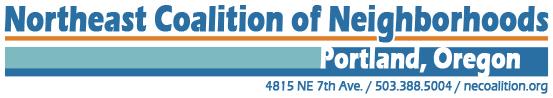 NEIGHBORHOOD/COMMUNITY ASSOCIATION REPORTIn order for Northeast Coalition of Neighborhoods to be in contractual compliance with the Office of Neighborhood Involvement, NECN is requesting the following from neighborhood/community associations prior to disbursement of funds:All updates of:Neighborhood/community association bylaws (see attached)Complete board roster with current contact informationChair:
Alan Silver, serving until May 2018; elected May 2016Co-Chair:
Vacant, term expires on May 2017Secretary:
Vacant,  term expires on May 2018Treasurer:
Diego Gioseffi, serving until May 2017; elected May 2015.
At Large Board Member #1:
Andrew Neerman, serving until May 2018; elected May 2016.
At Large Board Member #2
Derwin Cunningham, serving until May 2017, appointed February 2016
At Large Board Member #3
Evan Heidtmann, serving until May 2018; elected May 2016At Large Board Member #4
Matthew Anderson serving until May 2017; elected May 2015.
At Large Board Member #5
Emily Leuning, elected on May 2016,  term expires May 2018
Current mailing address for City of Portland notifications and correspondence4815 NE 7th avenue, Portland, OR 97211NarrativesPlease address any focus your neighborhood/community association has had on addressing issues of diversity and equity. NECN is committed to fostering networking and collaboration between neighborhood/community associations, business associations, diversity and civic leadership program participating organizations, historically under-engaged communities and other community groups.Working with King School to support their garden program.Working with King School to improve park to have better access to activities and safety.Supporting the Backpack Lunch Program that supports kids in risk of hunger at King School.Engaging with multiple stakeholders and communities of colors in the futsal courts implementation at King School Park.Please describe any highlights or successes in your neighborhood/community during the previous cycle. Opening of the futsal courts in King School Park, in parternship with Fields for All and PP&R.Green King partnership with Confluence Environmental Center and NECN: We have a fellow working on the redesign process of King School Park.Please describe any challenges your neighborhood/community association encountered during the previous cycle. Please indicate areas where NECN could provide more support and assistance.Backpack: interlocking circles of volunteers from the community, local churches, the neighborhood association, and the PTA to provide weekend meals to schoolchildren at King who are at risk of hunger.Excessive grievances: NECN's attempts to assist in the previous NECN fiscal year were less-than-helpful. We are optimistic that KNA's partnership with NECN is changing for the better, in regard to this situation. Board Chair (print): ___Alan Silver________________________________________________Signature: ____________________________________________________________ Email: ____hedda.lee@gmail.com____________________________________________________________Treasurer (print): _____Diego Gioseffi_________________________________________________Signature: ____________________________________________________________ Email: _____diego@kingneighborhood.org___________________________________________________________ Please submit report either by email to jessica@necoalition.org or through mail to: NECN // Attn: Jessica Rojas// 4815 NE 7th Ave. // Portland, OR // 97211 